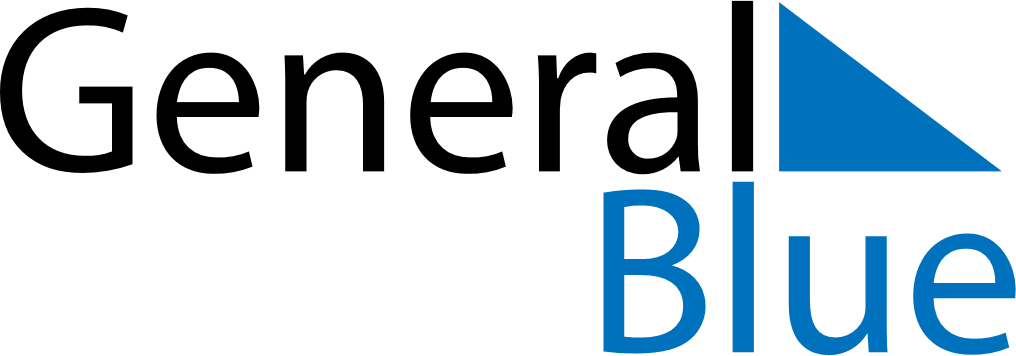 April 2024April 2024April 2024April 2024April 2024April 2024Kankaanpaeae, Satakunta, FinlandKankaanpaeae, Satakunta, FinlandKankaanpaeae, Satakunta, FinlandKankaanpaeae, Satakunta, FinlandKankaanpaeae, Satakunta, FinlandKankaanpaeae, Satakunta, FinlandSunday Monday Tuesday Wednesday Thursday Friday Saturday 1 2 3 4 5 6 Sunrise: 6:52 AM Sunset: 8:16 PM Daylight: 13 hours and 24 minutes. Sunrise: 6:48 AM Sunset: 8:18 PM Daylight: 13 hours and 30 minutes. Sunrise: 6:45 AM Sunset: 8:21 PM Daylight: 13 hours and 35 minutes. Sunrise: 6:42 AM Sunset: 8:24 PM Daylight: 13 hours and 41 minutes. Sunrise: 6:39 AM Sunset: 8:26 PM Daylight: 13 hours and 47 minutes. Sunrise: 6:35 AM Sunset: 8:29 PM Daylight: 13 hours and 53 minutes. 7 8 9 10 11 12 13 Sunrise: 6:32 AM Sunset: 8:32 PM Daylight: 13 hours and 59 minutes. Sunrise: 6:29 AM Sunset: 8:34 PM Daylight: 14 hours and 5 minutes. Sunrise: 6:26 AM Sunset: 8:37 PM Daylight: 14 hours and 11 minutes. Sunrise: 6:23 AM Sunset: 8:40 PM Daylight: 14 hours and 17 minutes. Sunrise: 6:19 AM Sunset: 8:42 PM Daylight: 14 hours and 23 minutes. Sunrise: 6:16 AM Sunset: 8:45 PM Daylight: 14 hours and 28 minutes. Sunrise: 6:13 AM Sunset: 8:48 PM Daylight: 14 hours and 34 minutes. 14 15 16 17 18 19 20 Sunrise: 6:10 AM Sunset: 8:50 PM Daylight: 14 hours and 40 minutes. Sunrise: 6:07 AM Sunset: 8:53 PM Daylight: 14 hours and 46 minutes. Sunrise: 6:03 AM Sunset: 8:56 PM Daylight: 14 hours and 52 minutes. Sunrise: 6:00 AM Sunset: 8:59 PM Daylight: 14 hours and 58 minutes. Sunrise: 5:57 AM Sunset: 9:01 PM Daylight: 15 hours and 4 minutes. Sunrise: 5:54 AM Sunset: 9:04 PM Daylight: 15 hours and 10 minutes. Sunrise: 5:51 AM Sunset: 9:07 PM Daylight: 15 hours and 16 minutes. 21 22 23 24 25 26 27 Sunrise: 5:48 AM Sunset: 9:09 PM Daylight: 15 hours and 21 minutes. Sunrise: 5:44 AM Sunset: 9:12 PM Daylight: 15 hours and 27 minutes. Sunrise: 5:41 AM Sunset: 9:15 PM Daylight: 15 hours and 33 minutes. Sunrise: 5:38 AM Sunset: 9:18 PM Daylight: 15 hours and 39 minutes. Sunrise: 5:35 AM Sunset: 9:20 PM Daylight: 15 hours and 45 minutes. Sunrise: 5:32 AM Sunset: 9:23 PM Daylight: 15 hours and 51 minutes. Sunrise: 5:29 AM Sunset: 9:26 PM Daylight: 15 hours and 56 minutes. 28 29 30 Sunrise: 5:26 AM Sunset: 9:29 PM Daylight: 16 hours and 2 minutes. Sunrise: 5:23 AM Sunset: 9:31 PM Daylight: 16 hours and 8 minutes. Sunrise: 5:20 AM Sunset: 9:34 PM Daylight: 16 hours and 14 minutes. 